ТОВАРИСТВО З ДОДАТКОВОЮ ВІДПОВІДАЛЬНІСТЮ "СТРАХОВА КОМПАНІЯ "ПРОМІНВЕСТ"ФІНАНСОВА ЗВІТНІСТЬ ПІДПРИЄМСТВА ЗА 2014 РІК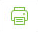 БАЛАНСЗВІТ ПРО ФІНАНСОВІ РЕЗУЛЬТАТИАктивАктивАктивАктив1. Необоротні активиКодНа початок звітного періодуНа кінець звітного періодуНематеріальні активи10002,01,0первісна вартість10014,04,0накопичена амортизація10022,03,0Незавершені капітальні інвестиції10050,00,0Основні засоби:101036,024,0первісна вартість101174,074,0знос101238,050,0Інвестиційна нерухомість10150,00,0Довгострокові біологічні активи10200,00,0Довгострокові фінансові інвестиції:Довгострокові фінансові інвестиції:Довгострокові фінансові інвестиції:Довгострокові фінансові інвестиції:які обліковуються за методом участі в капіталі інших підприємств10300,00,0інші фінансові інвестиції103513 146,013 146,0Довгострокова дебіторська заборгованість10400,00,0Відстрочені податкові активи10450,00,0Інші необоротні активи10900,00,0Усього за розділом 1109513 184,013 171,02. Оборотні активиКодНа початок звітного періодуНа кінець звітного періодуЗапаси11000,00,0Поточні біологічні активи11100,00,0Дебіторська заборгованість за продукцію, товари, роботи, послуги11250,00,0Дебіторська заборгованість за розрахунками:Дебіторська заборгованість за розрахунками:Дебіторська заборгованість за розрахунками:Дебіторська заборгованість за розрахунками:за виданими авансами11300,00,0з бюджетом11350,00,0у тому числі з податку на прибуток11360,00,0Інша поточна дебіторська заборгованість115552,00,0Поточні фінансові інвестиції11600,00,0Гроші та їх еквіваленти1165173,0148,0Витрати майбутніх періодів11701,01,0Інші оборотні активи11900,00,0Усього за розділом 21195226,0186,03. Необоротні активи, утримувані для продажу, та групи вибуття12000,00,0Баланс130013 410,013 357,0ПасивПасивПасивПасив1. Власний капіталКодНа початок звітного періодуНа кінець звітного періодуЗареєстрований (пайовий) капітал140012 100,012 100,0Капітал у дооцінках140586,086,0Додатковий капітал14100,00,0Резервний капітал141558,058,0Нерозподілений прибуток (непокритий збиток)14201 088,0986,0Неоплачений капітал14250,00,0Вилучений капітал14300,00,0Усього за розділом 1149513 332,013 230,02. Довгострокові зобов’язання і забезпеченняКодНа початок звітного періодуНа кінець звітного періодуВідстрочені податкові зобов’язання15000,00,0Довгострокові кредити банків15100,00,0Інші довгострокові зобов’язання15150,00,0Довгострокові забезпечення15200,00,0Цільове фінансування15250,00,0Усього за розділом 2159534,0103,03. Поточні зобов’язання і забезпеченняКодНа початок звітного періодуНа кінець звітного періодуКороткострокові кредити банків16000,00,0Поточна кредиторська заборгованість за:Поточна кредиторська заборгованість за:Поточна кредиторська заборгованість за:Поточна кредиторська заборгованість за:довгостроковими зобов’язаннями16100,00,0товари, роботи, послуги161510,011,0розрахунками з бюджетом162028,08,0у тому числі з податку на прибуток162128,05,0розрахунками зі страхування16250,00,0розрахунками з оплати праці16300,04,0Поточні забезпечення16600,00,0Доходи майбутніх періодів16650,00,0Інші поточні зобов’язання16906,00,0Усього за розділом 3169544,024,04. Зобов’язання, пов’язані з необоротними активами, утримуваними для продажу, та групами вибуття17000,00,0Баланс190013 410,013 357,01. Фінансові результатиКодЗа звітний періодЗа попередній періодЧистий дохід від реалізації продукції (товарів, робіт, послуг)20000,0-Собівартість реалізованої продукції (товарів, робіт, послуг)20500,0-Валовий:Валовий:Валовий:Валовий:прибуток2090104,0-збиток20950,0-Інші операційні доходи21200,0-Адміністративні витрати2130202,0-Витрати на збут21500,0-Інші операційні витрати21806,0-Фінансовий результат від операційної діяльності:Фінансовий результат від операційної діяльності:Фінансовий результат від операційної діяльності:Фінансовий результат від операційної діяльності:прибуток21900,0-збиток2195104,0-Дохід від участі в капіталі22000,0-Інші фінансові доходи22207,0-Інші доходи22400,0-Фінансові витрати22500,0-Втрати від участі в капіталі22550,0-Інші витрати22700,0-Фінансовий результат до оподаткування:Фінансовий результат до оподаткування:Фінансовий результат до оподаткування:Фінансовий результат до оподаткування:прибуток22900,0-збиток229597,0-Витрати (дохід) з податку на прибуток2300-5,0-Прибуток (збиток) від припиненої діяльності після оподаткування23050,0-Чистий фінансовий результат:Чистий фінансовий результат:Чистий фінансовий результат:Чистий фінансовий результат:прибуток23500,0-збиток2355102,0-2. Сукупний дохідКодЗа звітний періодЗа попередній періодДооцінка (уцінка) необоротних активів24000,0-Дооцінка (уцінка) фінансових інструментів24050,0-Накопичені курсові різниці24100,0-Частка іншого сукупного доходу асоційованих та спільних підприємств24150,0-Інший сукупний дохід24450,0-Інший сукупний дохід до оподаткування24500,0-Податок на прибуток, пов’язаний з іншим сукупним доходом24550,0-Інший сукупний дохід після оподаткування24600,0-Сукупний дохід (сума рядків 2350, 2355 та 2460)2465-102,0-3. Елементи операційних витратКодЗа звітний періодЗа попередній періодМатеріальні затрати25005,0-Витрати на оплату праці250552,0-Відрахування на соціальні заходи251024,0-Амортизація251513,0-Інші операційні витрати2520112,0-Разом2550206,0-4. Розрахунок показників прибутковості акційКодЗа звітний періодЗа попередній періодСередньорічна кількість простих акцій2600--Скоригована середньорічна кількість простих акцій2605--Чистий прибуток (збиток) на одну просту акцію2610--Скоригований чистий прибуток (збиток) на одну просту акцію2615--Дивіденди на одну просту акцію2650--